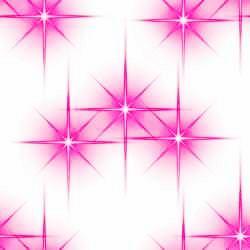 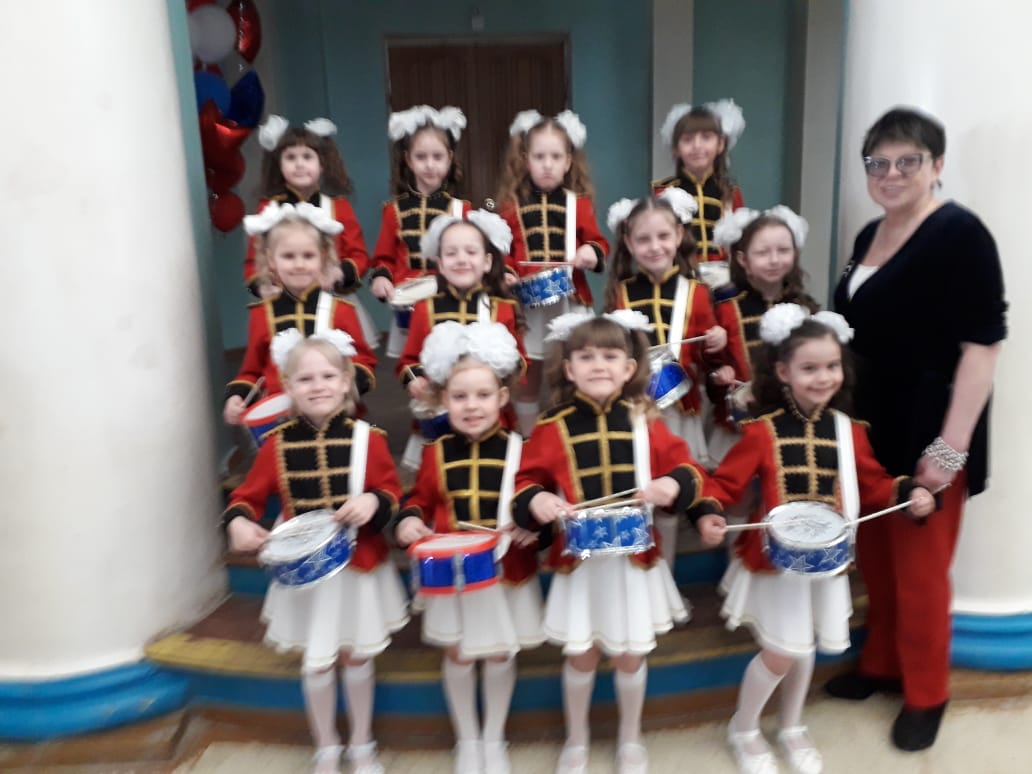                     «ШОУ БАРАБАНЩИЦ»Лауреаты I степени районного фестивалядетского творчества «Весеняя капель - 2019»возрастная группа до 7 лет Номинация: хореографический ансамбль Полукеева Лера; Гришуткина Василиса Кайгородова Мариана; Залесская Дарья Качусова Виктория; Коптякова Ева Ковязина Мария; Сычёва Мария Галушкина Алиса; Хныкина Юлиана Гимгина Дарья; Евсеенко Александра